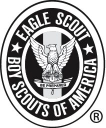    In the spirit of Scouting we are requesting your sponsorship support of our   2017 Class of Eagle Scouts and their Scoutmasters for our up-coming Council   Banquet Eagle Recognition Ceremony to be held Thursday, February 8, 2018,   6:30 PM at Buncombe Street United Methodist Church, Greenville.    Please return this form to the address at the bottom of this page.  EAGLE SCOUT/SCOUTMASTER SPONSORSHIP          (     )           Yes, I would like to sponsor an Eagle Scout.  Sponsorship is $26.00          (     )           Yes, I would like to sponsor an Eagle Scout and his Scoutmaster.                                      Sponsorship is $52.00                                               The information below is to purchase your personal tickets for the Banquet._____Early Registration Tickets at $26.00 each if paid by January 19, 2018 ____ Regular Cost $31.00My check is enclosed for sponsorship and/or personal tickets in the amount of $_______________                                                                                                                     (CHECK PAYABLE TO BSA)  Or complete the online registrationhttps://www.scoutingevent.com/551-CouncilAnnualBanquet2018 Name________________________________________________________________ 	 (PLEASE PRINT NAME AND ADDRESS) Address______________________________________________________________City ______________________________________________ State_________    Zip_________________PLEASE RETURN BY January 19, 2018Annual BanquetBLUE RIDGE COUNCIL, BSA1 Park PlazaGreenville, SC 29607